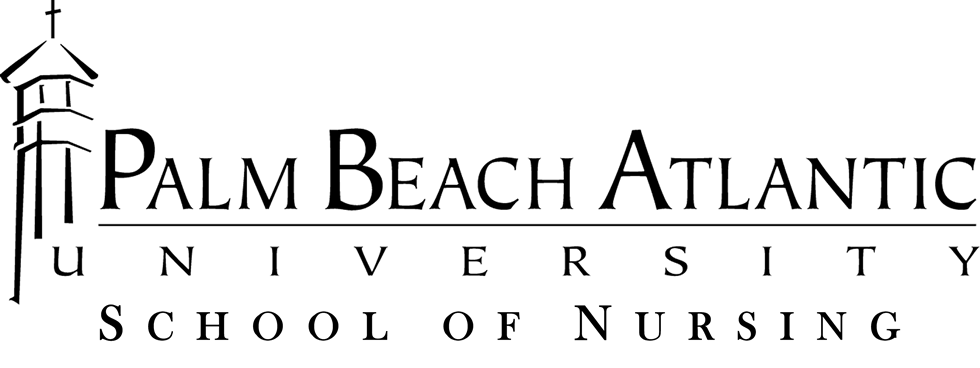 Doctor of Nursing PracticeINSTRUCTIONS: The student is responsible for filling out this information accurately. All information must be typed, not handwritten. The student must save, print, and upload the completed worksheet to both Medatrax and the appropriate dropbox in their eCollege course once all the signatures have been acquired. The processing of this form will be delayed if information is incomplete, and/or inaccurate.The student is also responsible for uploading a copy of the Preceptor’s CV to Medatrax and the appropriate dropbox in their eCollege course.***NOTE: The Preceptor may not be your direct supervisor and/or a family member.***More than one Clinical Placement Worksheet is required if:The preceptor works in a hospital but is employed by a Private Physician Group: A worksheet must be filled out for both the hospital and the Private Physician Group.The preceptor sees patients at multiple practice sites: A worksheet must be filled out for each practice site. (Refer to the guidelines in the Graduate Nursing Student Handbook.)__________________________________________________________________________________________________Directions for Submitting the Completed Application:Download the Preceptor Plan Application from your eCollege courseSave the Word document to your computer Use your computer to enter the necessary information into the form Save the completed form to your computer Print your Preceptor Plan Application Sign and date the printed applicationHave your Preceptor sign and date the application Have your Professor sign and date the applicationScan the completed application once all the signatures have been acquired to your computerSubmit the application to the appropriate dropbox basket in your eCollege course for approval by your instructorSubmit the application to MedatraxDoctor of Nursing PracticePreceptor Plan ApplicationCourse Number and Title: 	Number of Clinical Hours: STUDENT INFORMATION:Name: 	Student ID: Email:  	Phone:  CLINICAL SITE INFORMATION:	Site Name: Clinical Site Address: 		,   	Clinical Affiliation with PBA?  YES 	NO  (If No, the student may request initiation of agreement, but it could take up to 4-6 weeks for approval of contracts. The student may not begin clinical hours until contracts are in place.)ADMINISTRATOR (OR NURSE EDUCATOR) INFORMATION:Name: 	Title: Email: 	Phone:  PRECEPTOR INFORMATION:Name and Credentials: Is the Preceptor a nurse?   YES 	NO If not, what is the Preceptor’s Profession? License Number: State Issued: 	Expiration Date: Is the Preceptor Board Certified?	YES	NO	Certification #: Certifying Board (if applicable): Email: 	Phone: The preceptor agreement permits nursing students of the Palm Beach Atlantic University School of Nursing Graduate Programs to participate in a student preceptorship in your facility.Conditions of this program are as follows:The Affiliation period will be  to . The student,  will be under the supervision of , acting as preceptor. The student and preceptor will coordinate goals and outcomes in liaison with Professor , your faculty for the above course(s).Student Signature: __________________________________________________	Date: _______________________________Preceptor Signature:  ________________________________________________	Date: _______________________________Faculty Signature:  __________________________________________________	Date: _______________________________